                  РФ	ПРОЕКТАдминистрация     сельского поселения             Серноводск    муниципального района    Сергиевский Самарской                  области   П О С Т А Н О В Л Е Н И Е     от  «____»________2023г.                       № В целях обеспечения принципа открытости и общедоступности информации о предоставлении муниципальных услуг населению, руководствуясь Федеральным законом от 06.10.2003г. № 131-ФЗ «Об общих принципах организации местного самоуправления в Российской Федерации», Федеральным законом от 27.07.2010г. № 210-ФЗ «Об организации предоставления государственных и муниципальных услуг», Градостроительным кодексом РФ, постановлением Администрации сельского поселения Серноводск муниципального района Сергиевский от 23.11.2022г.    № 62 «Об утверждении Реестра муниципальных услуг сельского поселения Серноводск муниципального района Сергиевский», Уставом сельского поселения Серноводск муниципального района Сергиевский, администрация сельского поселения Серноводск муниципального района Сергиевский ПОСТАНОВЛЯЕТ:1. Утвердить административный регламент предоставления
муниципальной услуги «Подготовка и утверждение документации по планировке территории»  на территории сельского поселения Серноводск муниципального района Сергиевский Самарской области согласно приложению №1 к настоящему Постановлению.  2. Признать утратившим силу постановление администрации сельского поселения Серноводск муниципального района Сергиевский Самарской области от 29.12.2022 года № 67 «Об утверждении административного регламента предоставления муниципальной услуги «Подготовка и утверждение документации по планировке территории» на территории сельского поселения Серноводск муниципального района Сергиевский Самарской области»;3. Опубликовать настоящее Постановление в газете «Сергиевский вестник» и разместить на официальном сайте администрации муниципального района Сергиевский в сети интернет.4. Настоящее Постановление вступает в силу со дня его официального опубликования.5. Контроль за выполнением настоящего Постановления оставляю за собой.Глава сельского поселения Серноводскмуниципального района Сергиевский                                 В.В. ТулгаевОб утверждении административного регламента предоставления муниципальной услуги «Подготовка и утверждение документации по планировке территории» на территории сельского поселения Серноводск муниципального района Сергиевский Самарской области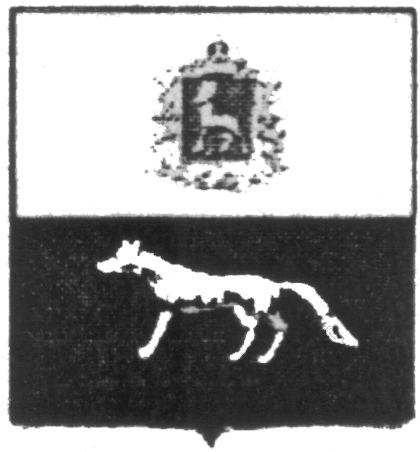 